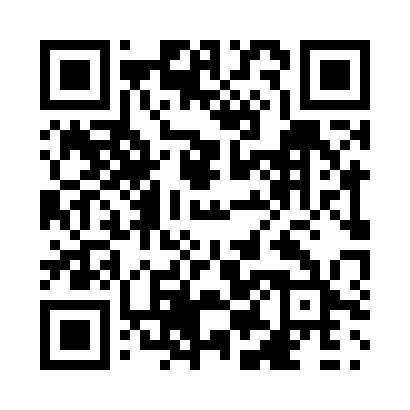 Prayer times for Domaine-Roy, Quebec, CanadaMon 1 Jul 2024 - Wed 31 Jul 2024High Latitude Method: Angle Based RulePrayer Calculation Method: Islamic Society of North AmericaAsar Calculation Method: HanafiPrayer times provided by https://www.salahtimes.comDateDayFajrSunriseDhuhrAsrMaghribIsha1Mon3:065:0512:556:198:4510:442Tue3:075:0612:556:198:4410:433Wed3:085:0712:556:198:4410:434Thu3:095:0712:566:198:4410:425Fri3:105:0812:566:188:4310:416Sat3:115:0912:566:188:4310:407Sun3:125:0912:566:188:4210:398Mon3:145:1012:566:188:4210:389Tue3:155:1112:566:188:4110:3710Wed3:165:1212:576:178:4110:3611Thu3:185:1312:576:178:4010:3512Fri3:195:1412:576:178:4010:3413Sat3:215:1412:576:178:3910:3214Sun3:225:1512:576:168:3810:3115Mon3:245:1612:576:168:3710:3016Tue3:255:1712:576:168:3710:2817Wed3:275:1812:576:158:3610:2718Thu3:295:1912:576:158:3510:2519Fri3:305:2012:576:148:3410:2420Sat3:325:2112:576:148:3310:2221Sun3:345:2212:586:138:3210:2122Mon3:355:2312:586:138:3110:1923Tue3:375:2512:586:128:3010:1724Wed3:395:2612:586:118:2910:1625Thu3:405:2712:586:118:2810:1426Fri3:425:2812:586:108:2710:1227Sat3:445:2912:586:098:2610:1028Sun3:465:3012:586:098:2410:0829Mon3:475:3112:586:088:2310:0730Tue3:495:3212:576:078:2210:0531Wed3:515:3412:576:068:2110:03